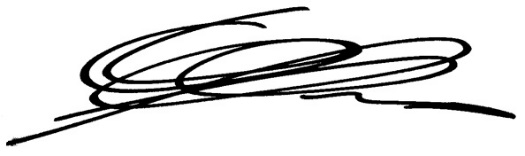 MARCO AURELIO CORREA MUNERACédula de ciudadanía  9854371120 Diciembre de 2019Hoja de vida